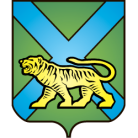 ТЕРРИТОРИАЛЬНАЯ ИЗБИРАТЕЛЬНАЯ КОМИССИЯ
ГОРОДА УССУРИЙСКАРЕШЕНИЕг. Уссурийск
О назначении С.В. Богдашкиной, А.А. Коляда, Т.Н. Ткаченко, И.В. Шалыгинойчленом участковой избирательнойкомиссии избирательного участка № 2845На основании решений территориальной избирательной комиссии города Уссурийска от 31 марта 2017 года № 49/295 «Об освобождении О.В. Борец от должности председателя и сложении  полномочий члена участковой избирательной  комиссии избирательного участка № 2845», от 28 апреля 2017 года № 50/305 «Об освобождении Е.Г. Бурчук и А.О. Гончаровой от обязанностей члена участковой избирательной комиссии  с правом решающего голоса  избирательного участка № 2845», от 12 февраля 2018 года № 65/458 «Об освобождении И.И. Селютина от обязанностей члена участковой избирательной комиссии с правом решающего голоса  избирательного участка № 2845», в соответствии с частью 7 статьи 28 Федерального закона «Об основных гарантиях избирательных прав и права на участие в референдуме граждан Российской Федерации», с частью 8 статьи 31 Избирательного кодекса Приморского края, решением Избирательной комиссии Приморского края от 05 февраля  2018 года № 54/549 «О кандидатурах, дополнительно зачисленных в резерв составов участковых комиссий Приморского края избирательных участков  с № 3801 по № 3831, с № 2880 по № 2899,    группы с № 2801 по № 2869» территориальная избирательная комиссия города УссурийскаРЕШИЛА:Назначить членом участковой избирательной комиссии с правом решающего голоса избирательного участка № 2845:Богдашкину Светлану Владимировну, 27.03.1981 года рождения, образование среднее, секретаря МБОУ «Средняя общеобразовательная школа № 131», кандидатура предложена собранием избирателей по месту работы: МБОУ «Средняя общеобразовательная школа № 131»; Коляда Анну Андреевну, 25.06.1996 года рождения, образование неоконченное высшее, учителя МБОУ «Средняя общеобразовательная школа № 131», кандидатура предложена собранием избирателей по месту работы: МБОУ «Средняя общеобразовательная школа № 131»; Ткаченко Татьяну Николаевну, 23.06.1967 года рождения, образование высшее, учителя МБОУ «Средняя общеобразовательная школа  № 131», кандидатура предложена собранием избирателей по месту работы: МБОУ «Средняя общеобразовательная школа № 131»; Шалыгину Ирину Вениаминовну, 29.09.1964 года рождения, образование среднее специальное, заведующую хозяйством МБОУ «Средняя общеобразовательная школа № 131», кандидатура предложена политической партией «КОММУНИСТИЧЕСКАЯ ПАРТИЯ РОССИЙСКОЙ ФЕДЕРАЦИИ».Направить настоящее решение в участковую избирательную комиссию избирательного участка № 2845 для сведения и ознакомления.Выдать членам участковой избирательной комиссии с правом решающего голоса избирательного участка № 2845 С.В. Богдашкиной,           А.А. Коляда, Т.Н. Ткаченко, И.В. Шалыгиной   удостоверения установленного образца.	4.  Разместить настоящее решение на официальном сайте администрации Уссурийского городского округа в разделе «Территориальная избирательная комиссия города Уссурийска» в информационно-телекоммуникационной сети «Интернет».Председатель комиссии		                                            О.М. МихайловаСекретарь комиссии					                             С.В. Хамайко12 февраля 2018 года                         № 65/459